Муниципальное бюджетное общеобразовательное учреждение«Луговецкая средняя общеобразовательная школа»Мглинского района Брянской областиДополнения и изменения в Основную образовательную программу основного общего образованияМуниципального бюджетного общеобразовательного учреждения  Луговецкая  средняя общеобразовательная школа Мглинского района Брянской области                                                  2019 г.Дополненияв основную образовательную программу основного  общего образования В соответствии с Федеральным законом от 03.08.2018 № 317-ФЗ «О внесении изменений в статью 11 и 14 Федерального закона  «Об образовании в Российской Федерации» и на основании приказов Минобрауки № 1577« О внесении изменений   в федеральный образовательный стандарт основного общего образования, утвержденный приказом  Министерства  образования и науки Российской Федерации от 17.12.2010 №1897»,  № 1578 О внесении изменений   в федеральный образовательный стандарт среднего общего образования, утвержденный приказом  Министерства  образования и науки Российской Федерации от 17.05.2012 №413», заявлений родителей, с целью реализации в полном объеме требований федеральных  государственных  образовательных стандартов общего образования, обеспечение прав  обучающихся на изучение родного языка, русского языка,  включая русский язык из числа народов  Российской Федерации.1. Пункт 1.2. «Планируемые результаты освоения обучающимися Основной образовательной программы основного  общего образования» в части  Предметных результатов освоения основной образовательной программы основного  общего образования Дополнить новыми пунктами следующего содержания: Предметная область «Родной язык и родная литература».Изучение предметной области "Родной язык и родная литература" должно обеспечить:-воспитание ценностного отношения к родному языку и родной литературе как хранителю культуры, включение в культурно-языковое поле своего народа;-приобщение к литературному наследию своего народа;формирование причастности к свершениям и традициям своего народа, осознание исторической преемственности поколений, своей ответственности за сохранение культуры народа;-обогащение активного и потенциального словарного запаса, развитие у обучающихся культуры владения родным языком во всей полноте его функциональных возможностей в соответствии с нормами устной и письменной речи, правилами речевого этикета;-получение знаний о родном языке как системе и как развивающемся явлении, о его уровнях и единицах, о закономерностях его функционирования, освоение базовых понятий лингвистики, формирование аналитических умений в отношении языковых единиц и текстов разных функционально-смысловых типов и жанров.Предметные результаты изучения предметной области "Родной язык и родная литература" должны отражать: 1.2.3.6.1  Родной язык:1) совершенствование видов речевой деятельности (аудирования, чтения, говорения и письма), обеспечивающих эффективное взаимодействие с окружающими людьми в ситуациях формального и неформального межличностного и межкультурного общения;2) понимание определяющей роли языка в развитии интеллектуальных и творческих способностей личности в процессе образования и самообразования;3) использование коммуникативно-эстетических возможностей родного языка;4) расширение и систематизацию научных знаний о родном языке;осознание взаимосвязи его уровней и единиц; освоение базовых понятий лингвистики, основных единиц и грамматических категорий родного языка;5) формирование навыков проведения различных видов анализа слова (фонетического, морфемного, словообразовательного, лексического, морфологического), синтаксического анализа словосочетания и предложения, а также многоаспектного анализа текста;6) обогащение активного и потенциального словарного запаса, расширение объема используемых в речи грамматических средств для свободного выражения мыслей и чувств на родном языке адекватно ситуации и стилю общения;7) овладение основными стилистическими ресурсами лексики и фразеологии родного языка, основными нормами родного языка (орфоэпическими, лексическими, грамматическими, орфографическими, пунктуационными), нормами речевого этикета;приобретение опыта их использования в речевой практике при создании устных и письменных высказываний;стремление к речевому самосовершенствованию;8) формирование ответственности за языковую культуру как общечеловеческую ценность.1.2.3.6.2   Родная литература :1) осознание значимости чтения и изучения родной литературы для своего дальнейшего развития;формирование потребности в систематическом чтении как средстве познания мира и себя в этом мире, гармонизации отношений человека и общества, многоаспектного диалога;2) понимание родной литературы как одной из основных национально-культурных ценностей народа, как особого способа познания жизни;3) обеспечение культурной самоидентификации, осознание коммуникативно-эстетических возможностей родного языка на основе изучения выдающихся произведений культуры своего народа, российской и мировой культуры;4) воспитание квалифицированного читателя со сформированным эстетическим вкусом, способного аргументировать свое мнение и оформлять его словесно в устных и письменных высказываниях разных жанров, создавать развернутые высказывания аналитического и интерпретирующего характера, участвовать в обсуждении прочитанного, сознательно планировать свое досуговое чтение;5) развитие способности понимать литературные художественные произведения, отражающие разные этнокультурные традиции;6) овладение процедурами смыслового и эстетического анализа текста на основе понимания принципиальных отличий литературного художественного текста от научного, делового, публицистического и т.п., формирование умений воспринимать, анализировать, критически оценивать и интерпретировать прочитанное, осознавать художественную картину жизни, отраженную в литературном произведении, на уровне не только эмоционального восприятия, но и интеллектуального осмысления.1.2.3.6.3 Основы духовно-нравственной культуры народов РоссииПредметная область «Основы духовно - нравственной культуры народов России» (далее  предметная область ОДНКНР) должна обеспечить формирование мировоззренческой, ценностно-смысловой сферы обучающихся, личностных основ российской гражданской  идентичности, приверженности ценностям, закреплѐнным в Конституции Российской Федерации, гражданской активной позиции в общественной жизни, знание основных  норм морали, культурных традиций народов России, формирование представлений об  исторической роли традиционных религий и гражданского общества в становлении российской государственности.Предметная область ОДНКНР является логическим продолжением предметной области (учебного предмета) ОРКСЭ начальной школы. Обеспечивает достижение следующих результатов:воспитание способности к духовному развитию, нравственному самосовершенствованию;воспитание веротерпимости, уважительного отношения к религиозным чувствам, взглядам людей или их отсутствию;знание основных норм морали, нравственных, духовных идеалов, хранимых в культурных традициях народов России, готовность на их основе к сознательному самоограничению в поступках, поведении, расточительном потребительстве;формирование представлений об основах светской этики, культуры традиционных религий, их роли в развитии культуры и истории России и человечества, в становлении гражданского общества и российской государственности;понимание значения нравственности, веры и религии в жизни человека, семьи и общества;формирование представлений об исторической роли традиционных религий и гражданского общества в становлении российской государственности.В соответствии с федеральным государственным стандартом основного общего образования содержание данного предмета должно определять достижение личностных, метапредметных и предметных результатов освоения основной образовательной программы. Выпускник научится:        • характеризовать основные понятия религиозных культур;  историю                         возникновения религиозных культур;  историю развития различных религиозных культур в истории России;                                                                                                                                                                                                                                                                         • понимать особенности и традиции религий; 
       • понимать описание основных содержательных составляющих священных книг, сооружений, праздников и святынь;       • описывать различные явления религиозных традиций и культур;
Выпускник получит возможность научиться:
     • устанавливать взаимосвязь между религиозной культурой и поведением людей; 
     • излагать свое мнение по поводу значения религиозной культуры (культур) в жизни людей и общества; 
     • соотносить нравственные формы поведения с нормами религиозной культуры; 
     • строить толерантное отношение с представителями разных мировоззрений и культурных традиций; 
     • осуществлять поиск необходимой информации для выполнения заданий;      • участвовать в диспутах;      • слушать собеседника и излагать свое мнение; 
     • готовить сообщения по выбранным темам.2. В целевом разделе подпункт 1.2.3.7. Иностранный язык заменить на Иностранный язык (английский). В Целевом разделе пункт 1.2. Планируемые результаты освоения учащимися основной образовательной программы основного общего образования подпункт 1.2.Предметные результаты освоения основной образовательной программы основного общего образования дополнить подпунктом  1.2.3.7. следующего содержания:Второй иностранный язык (немецкий)Коммуникативные уменияГоворение. Диалогическая речьВыпускник научится:вести диалог (диалог этикетного характер, диалог-расспрос, диалог побуждение к действию; комбинированный диалог) в стандартных ситуациях неофициального общения в рамках освоенной тематики, соблюдая нормы речевого этикета, принятые в стране изучаемого языка. Выпускник получит возможность научиться:вести диалог-обмен мнениями; брать и давать интервью;вести диалог-расспрос на основе нелинейного текста (таблицы, диаграммы и т. д.)Говорение. Монологическая речьВыпускник научится:строить связное монологическое высказывание с опорой на зрительную наглядность и/или вербальные опоры (ключевые слова, план, вопросы) в рамках освоенной тематики;описывать события с опорой на зрительную наглядность и/или вербальную опору (ключевые слова, план, вопросы); давать краткую характеристику реальных людей и литературных персонажей; передавать основное содержание прочитанного текста с опорой или без опоры на текст, ключевые слова/план/вопросы;описывать картинку/фото с опорой или без опоры на ключевые слова/план/вопросы.Выпускник получит возможность научиться: делать сообщение на заданную тему на основе прочитанного; комментировать факты из прочитанного/прослушанного текста, выражать и аргументировать свое отношение к прочитанному/прослушанному; кратко высказываться без предварительной подготовки на заданную тему в соответствии с предложенной ситуацией общения;кратко высказываться с опорой на нелинейный текст (таблицы, диаграммы, расписание и т. п.) кратко излагать результаты выполненной проектной работы.АудированиеВыпускник научится: воспринимать на слух и понимать основное содержание несложных аутентичных текстов, содержащих некоторое количество неизученных языковых явлений; воспринимать на слух и понимать нужную/интересующую/запрашиваемую информацию в аутентичных текстах, содержащих как изученные языковые явления, так и некоторое количество неизученных языковых явлений.Выпускник получит возможность научиться:выделять основную тему в воспринимаемом на слух тексте;использовать контекстуальную или языковую догадку при восприятии на слух текстов, содержащих незнакомые слова.Чтение Выпускник научится: читать и понимать основное содержание несложных аутентичных текстов, содержащие отдельные неизученные языковые явления;читать и находить в несложных аутентичных текстах, содержащих отдельные неизученные языковые явления, нужную/интересующую/запрашиваемую информацию, представленную в явном и в неявном виде;читать и полностью понимать несложные аутентичные тексты, построенные на изученном языковом материале;выразительно читать вслух небольшие построенные на изученном языковом материале аутентичные тексты, демонстрируя понимание прочитанного.Выпускник получит возможность научиться:устанавливать причинно-следственную взаимосвязь фактов и событий, изложенных в несложном аутентичном тексте;восстанавливать текст из разрозненных абзацев или путем добавления выпущенных фрагментов.Письменная речь Выпускник научится: заполнять анкеты и формуляры, сообщая о себе основные сведения (имя, фамилия, пол, возраст, гражданство, национальность, адрес и т. д.);писать короткие поздравления с днем рождения и другими праздниками, с употреблением формул речевого этикета, принятых в стране изучаемого языка, выражать пожелания (объемом 30–40 слов, включая адрес);писать личное письмо в ответ на письмо-стимул с употреблением формул речевого этикета, принятых в стране изучаемого языка: сообщать краткие сведения о себе и запрашивать аналогичную информацию о друге по переписке; выражать благодарность, извинения, просьбу; давать совет и т. д. (объемом 120 слов, включая адрес);писать небольшие письменные высказывания с опорой на образец/план.Выпускник получит возможность научиться:делать краткие выписки из текста с целью их использования в собственных устных высказываниях;писать электронное письмо (e-mail) зарубежному другу в ответ на электронное письмо-стимул;составлять план/тезисы устного или письменного сообщения; кратко излагать в письменном виде результаты проектной деятельности;писать небольшое письменное высказывание с опорой на нелинейный текст (таблицы, диаграммы и т. п.).Языковые навыки и средства оперирования имиОрфография и пунктуацияВыпускник научится:правильно писать изученные слова;правильно ставить знаки препинания в конце предложения: точку в конце повествовательного предложения, вопросительный знак в конце вопросительного предложения, восклицательный знак в конце восклицательного предложения;расставлять в личном письме знаки препинания, диктуемые его форматом, в соответствии с нормами, принятыми в стране изучаемого языка.Выпускник получит возможность научиться:сравнивать и анализировать буквосочетания английского языка и их транскрипцию.Фонетическая сторона речиВыпускник научится:различать на слух и адекватно, без фонематических ошибок, ведущих к сбою коммуникации, произносить слова изучаемого иностранного языка;соблюдать правильное ударение в изученных словах;различать коммуникативные типы предложений по их интонации;членить предложение на смысловые группы;адекватно, без ошибок, ведущих к сбою коммуникации, произносить фразы с точки зрения их ритмико-интонационных особенностей (побудительное предложение; общий, специальный, альтернативный и разделительный вопросы), в том числе, соблюдая правило отсутствия фразового ударения на служебных словах.Выпускник получит возможность научиться:выражать модальные значения, чувства и эмоции с помощью интонации;Лексическая сторона речиВыпускник научится:узнавать в письменном и звучащем тексте изученные лексические единицы (слова, словосочетания, реплики-клише речевого этикета), в том числе многозначные в пределах тематики основной школы;употреблять в устной и письменной речи в их основном значении изученные лексические единицы (слова, словосочетания, реплики-клише речевого этикета), в том числе многозначные, в пределах тематики основной школы в соответствии с решаемой коммуникативной задачей;соблюдать существующие в английском языке нормы лексической сочетаемости;распознавать и образовывать родственные слова с использованием словосложения и конверсии в пределах тематики основной школы в соответствии с решаемой коммуникативной задачей;распознавать и образовывать родственные слова с использованием аффиксации в пределах тематики основной школы в соответствии с решаемой коммуникативной задачей: глаголы; имена существительные; имена прилагательные при помощи аффиксов;наречия при помощи суффикса;имена существительные, имена прилагательные, наречия при помощи отрицательных префиксов;числительные при помощи суффиксов.Выпускник получит возможность научиться:распознавать и употреблять в речи в нескольких значениях многозначные слова, изученные в пределах тематики основной школы;знать различия между явлениями синонимии и антонимии; употреблять в речи изученные синонимы и антонимы адекватно ситуации общения;распознавать и употреблять в речи наиболее распространенные фразовые глаголы;распознавать принадлежность слов к частям речи по аффиксам;распознавать и употреблять в речи различные средства связи в тексте для обеспечения его целостности;использовать языковую догадку в процессе чтения и аудирования (догадываться о значении незнакомых слов по контексту, по сходству с русским/ родным языком, по словообразовательным элементам.Грамматическая сторона речиВыпускник научится:оперировать в процессе устного и письменного общения основными синтаксическими конструкциями и морфологическими формами в соответствии с коммуникативной задачей в коммуникативно-значимом контексте:распознавать и употреблять в речи различные коммуникативные типы предложений: повествовательные (в утвердительной и отрицательной форме) вопросительные (общий, специальный, альтернативный и разделительный вопросы), побудительные (в утвердительной и отрицательной форме) и восклицательные;распознавать и употреблять в речи распространенные и нераспространенные простые предложения, в том числе с несколькими обстоятельствами, следующими в определенном порядке;распознавать и употреблять в речи сложносочиненные предложения;распознавать и употреблять в речи сложноподчиненные предложения;использовать косвенную речь в утвердительных и вопросительных предложениях в настоящем и прошедшем времени;распознавать и употреблять в речи условные предложения реального характера;распознавать и употреблять в речи имена существительные в единственном числе и во множественном числе, образованные по правилу, и исключения;распознавать и употреблять в речи существительные с определенным/неопределенным/нулевым артиклем;распознавать и употреблять в речи местоимения: личные (в именительном и объектном падежах, в абсолютной форме), притяжательные, возвратные, указательные, неопределенные и их производные, относительные, вопросительные;распознавать и употреблять в речи имена прилагательные в положительной, сравнительной и превосходной степенях, образованные по правилу, и исключения;распознавать и употреблять в речи наречия времени и образа действия и слова, выражающие количество; наречия в положительной, сравнительной и превосходной степенях, образованные по правилу и исключения;распознавать и употреблять в речи количественные и порядковые числительные;распознавать и употреблять в речи глаголы в наиболее употребительных временных;распознавать и употреблять в речи модальные глаголы;распознавать и употреблять в речи глаголы в следующих формах страдательного залога;распознавать и употреблять в речи предлоги места, времени, направления; предлоги, употребляемые при глаголах в страдательном залоге.Выпускник получит возможность научиться:распознавать сложноподчиненные предложения;распознавать и употреблять в речи конструкции с глаголами;распознавать и употреблять в речи определения, выраженные прилагательными, в правильном порядке их следования;распознавать и употреблять в речи глаголы во временных формах действительного залога;распознавать и употреблять в речи глаголы в формах страдательного залога;распознавать и употреблять в речи модальные глаголы распознавать по формальным признакам и понимать значение неличных форм глаголаСоциокультурные знания и уменияВыпускник научится:употреблять в устной и письменной речи в ситуациях формального и неформального общения основные нормы речевого этикета, принятые в странах изучаемого языка;представлять родную страну и культуру на английском языке;понимать социокультурные реалии при чтении и аудировании в рамках изученного материалаВыпускник получит возможность научиться:использовать социокультурные реалии при создании устных и письменных высказываний;находить сходство и различие в традициях родной страны и страны/стран изучаемого языка.Компенсаторные уменияВыпускник научится:выходить из положения при дефиците языковых средств: использовать переспрос при говорении.Выпускник получит возможность научиться:использовать перифраз, синонимические и антонимические средства при говорении;пользоваться языковой и контекстуальной догадкой при аудировании и чтении.2. Пункт 1.3.4. Особенности оценки предметных результатов дополнить словами:аттестация по предметам «Родной (русский) язык» и «Родная (русская) литература»      отметочная;аттестация по предмету «Основы духовно – нравственной культуры народов России»      отметочная.аттестация по предмету «Второй иностранный язык (немецкий)»      отметочная.3.  В содержательный раздел основной образовательной программы основного общего образования в пункты:2.2 Рабочие программы отдельных учебных предметов, курсов.Дополнить список рабочих программ, изложить в следующей редакцииПрограммы отдельных учебных предметов, включенных в обязательную часть учебного плана ООП ООО, приведены в Приложениях ООП ООО:Программа по учебному предмету «Русский язык» для 5-9 классов;Программа по учебному предмету «Литература» для 5-9 классов;Программа по учебному предмету «Родной  язык (русский» для 5-9 классов;Программа по учебному предмету «Родная литература (на русском языке)» для 5 -9классов;Программа по учебному предмету «Иностранный язык (немецкий)» для 5-9 классов;Программа по учебному предмету «Второй иностранный язык (английский)» для 9 классов;Программа по учебному предмету «Математика» для 5-6 классов;Программа по учебному предмету «Алгебра» для 7-9 классов;Программа по учебному предмету «Геометрия» для 7-9 классов;Программа по учебному предмету «Информатика» для 5-9 классов;Программа по учебному предмету «История России» для 6-9 классов;Программа по учебному предмету «Всеобщая история» для 5-9 классов;Программа по учебному предмету «Обществознание» для 5-9 классов;Программа по учебному предмету «География» для 5-9 классов;Программа по учебному предмету «Основы духовно – нравственной культуры» для 5класса;Программа по учебному предмету «Физика» для 7-9 классов;Программа по учебному предмету «Химия» для 8-9 классов;Программа по учебному предмету «Изобразительное искусство» для 5-8 классов;Программа по учебному предмету «Музыка» для 5-8 классов;Программа по учебному предмету «Технология» для 5-8 классов;Программа по учебному предмету «Физическая культура» для 5-9 классов;Программа по учебному предмету «Основы безопасности жизнедеятельности» для 5-9 классов;4. В организационный отдел основной образовательной программы основного общего образования в пункты:3.1. Учебный план основного общего образованияИзложить в следующей редакции:Пояснительная записка к учебному плану 5 - 9   классов в соответствии с ФГОСМБОУ «Луговецкая СОШ» на 2019/2020 учебный год   Учебный план для 5-9 х классов разработан в рамках введения федерального государственного образовательного стандарта основного общего образования, в соответствии с Федеральным государственным образовательным стандартом основного общего образования, примерном учебном плане,  утвержденным приказом Министерства образования и науки Российской Федерации от 17.12.2010 г. № 1897.           Основными целями учебного плана 5-9 х классов являются:  - овладение обучающимися в соответствии с возрастными возможностями разными видами деятельности (учебной, трудовой, коммуникативной, двигательной, художественной); умением адаптироваться к окружающей природной и социальной среде; поддерживать и укреплять свое здоровье и физическую культуру; - формирование у обучающихся правильного отношения к окружающему миру, этических и нравственных норм, эстетических чувств, желания участвовать в разнообразной творческой деятельности; - формирование системы знаний, умений и способов деятельности по базовым предметам не ниже государственных образовательных стандартов, определяющих степень готовности обучающихся к дальнейшему обучению; развитие элементарных навыков самообразования, контроля и самооценки.     Режим работы основной общей школы осуществляется по 5-дневной учебной неделе, продолжительность учебного года для  5-х класса составляет 35 учебных недель, продолжительность урока составляет 45 минут. Учебный план, режим работы  школы обеспечивают выполнение федерального государственного образовательного стандарта основного общего образования и использование компонента образовательной организации  в соответствии с интересами и потребностями обучающихся, способствуя реализации идеи развития личности в культурно-нравственном и интеллектуальном плане, обеспечивая условия для самовыражения и самоопределения обучающихся. Система аттестации достижений учащихся – промежуточная, по четвертям в форме выведения на основе текущих отметок, отметок за четверть, годовых и итоговых. Промежуточная аттестация проводится в соответствии с Федеральным законом РФ от 29.12.2012 года № 273-ФЗ «Об образовании в Российской Федерации», Федеральным государственным образовательным стандартом, Уставом школы, Положением  системе оценки достижения планируемых результатов освоения основной образовательной программы ООО.         Промежуточная аттестация обучающихся проводится с целью получения объективной оценки усвоения обучающимися образовательных программ каждого года обучения в общеобразовательной организации, за степень усвоения обучающимися Федерального государственного образовательного стандарта, определенного образовательной программой в рамках учебного года и курса в целом.       Промежуточная аттестация проводится в  5-9 классах  по  всем  предметам Федерального компонента   учебного плана   в конце учебного года.        Сроки проведения  промежуточной аттестации утверждаются приказом директора школы  не позднее 3-х недель до окончания учебного года.        Учебный план для обучающихся включает две части: обязательную и формируемую участниками образовательного процесса. Количество часов, отведенных на освоение обучающимися учебного плана общеобразовательной организации, состоящего из обязательной части и части, формируемой участниками образовательного процесса, в совокупности не превышает величину допустимой недельной образовательной нагрузки, определенной базисным учебным планом и составляет 29 часов и плюс 2 часа внеклассной работы, что в итоге составляет 31 часа. Обязательная часть  учебного плана определяет состав обязательных учебных предметов для реализации основной образовательной программы основного общего образования, отражает содержание образования, которое обеспечивает решение важнейших целей современного основного образования: формирование гражданской идентичности школьников, их приобщение к общекультурным и национальным ценностям, информационным технологиям, готовность к продолжению образования в старшей школе, формирование здорового образа жизни, знаний поведения в экстремальных ситуациях, личностного развития обучающегося в соответствии с его индивидуальностью.            Наполняемость обязательной части определена составом учебных предметов обязательных предметных областей:филология (русский язык, литература, иностранный язык);математика и информатика (математика, алгебра, геометрия, информатика);общественно-научные предметы (история, обществознание, география);естественно-научные предметы (биология, физика, химия);искусство (музыка, изобразительное искусство); физическая культура и основы безопасности жизнедеятельности (физическая культура, основы безопасности жизнедеятельности);технология (технология).В обязательной части учебного плана предусматривается  изучение русского языка в 5-6х классах по 5-6 часов в неделю, в 7 классе – 4 часа,8 класс-3 часа в неделю, 9 класс-2 часа. Предметная область Родной язык и родная литература  в 5-7 классе по 0,5 часа по «Родной язык (русский)» и 0,5 часа  по «Родная литература (на родном русском)», 8 класс-по 1часу, 9 класс по 2 часа в неделю по каждому предмету. Предмет «Литература» изучается в 5-6 классе по 3 часа,  в 7 -9 классах по 2 часов в неделю. Предмет «Иностранный язык» изучается в 5-9 классе по 3 часа в неделю на изучение иностранный язык (английский). Второй иностранный язык (немецкий) -8-9 классе: 8 класс-1 час, 9 класс-2 часа в неделю.Предмет «Математика» изучается  в 5 и 6  классах по  5 часов в неделю, в 7-9 классе алгебра-3 часа и геометрия- 2 часа в неделю.          В образовательную область «Общественно – научные предметы» входят учебные предметы: «История» (2 часа в неделю в 5-8 классе), «Обществознание» (0,5 час в неделю в 5 классах,1 час в 7-9 классах),  «География» (1 час в неделю в 5- 6  классах, , 2 часа в 7-9 классе).Изучение естественно – научных дисциплин обеспечено  предметом: «Биология» (в5- 6  классах - 1 час в неделю, 7-9 класс-2 часа).Изучение предмета «Физическая культура» предусмотрено из расчета 2 часа в неделю.Образовательная область «Технология» включает предмет «Технология» 2 часа в неделю в 5-7  классе.8 классы - 1 час.Предметная область Искусство включает в себя; «Музыка» по 1 часу в неделю в 5-7 классах, «Изобразительное искусство» по 1 часу в неделю в 5-8 классах,          Часть, формируемая участниками образовательного процесса: на нее в учебном плане в 5 классе отводится 1,5 часа, в 6 классе – 1 час, в 7 классе – 2 часа, 8-9 класс-0 часовВ 5 классе: в объеме 0,5 часа предмета «Обществознание,в объёме 0,5 часа- предмета « ОБЖ»в объёме 0,5 часа- предмета «Информатика» в 6 классе:по 0,5 часа  на предмет «Основы безопасности жизнедеятельности» в объеме 0,5 часа предмета «Информатика»7 класс:  В объёме 1 часа предмета  «биология» В объёме  1 часа  на предмет «Основы безопасности жизнедеятельности».         В целях изучения особенностей региона, его места в истории многонациональной России,  вклада в становление и развитие российской государственности, отечественной промышленности, науки и культуры изучение модульного курса «Брянский край» вводится при формировании плана внеурочной деятельности и части, формируемая участниками образовательного процесса В 5  классе –1 часа – обществознание (для изучение модуля «Граждановедение. Брянская область»; В 6  классе – 1часа  - география (для изучения модуля «География Брянского края».В 7 классе  1 часа - биология – для изучения модуля «Заповедная Брянщина»В 8 классе  1 часа - история – курса «История Брянского края»В 9 классе  1 часа - история – курса «История Брянского края»1 час физической культуры реализован за счет  реализации плана внеурочной деятельности в 5-9 класса через курс «Сила. Ловкость. Быстрота».  Характеристика основных направлений внеурочной деятельностиОрганизация занятий по направлениям раздела «Внеурочная деятельность» позволяет в полной мере реализовать требования федеральных государственных образовательных стандартов и является неотъемлемой частью образовательного процесса в школе. Согласно особенностям организации и структуры образовательного процесса модель внеурочной деятельности определена как оптимизационная.        Цели внеурочной деятельности:    -   Создание условий для достижения учащимися  необходимого для жизни в обществе социального опыта и формирования принимаемой обществом системы ценностей.    -   Создание воспитывающей среды, обеспечивающей активизацию социальных, интеллектуальных интересов учащихся в свободное время, развитие здоровой,  творчески растущей личности, с формированной гражданской ответственностью и правовым самосознанием, подготовленной к жизнедеятельности в новых условиях, способной на социально значимую практическую деятельность, реализацию добровольческих инициатив.Учебный план основного общего образования  в МБОУ «Луговецкая СОШ»при 5-дневной учебной неделе (для 5 -9  класса )          Промежуточная аттестация обучающихся.        Согласно решению педагогического совета МБОУ «Луговецкая СОШ» от 30 августа , протокол № 1. и  «Положению о формах , периодичности, порядке текущего контроля успеваемости и промежуточной аттестации обучающихся» (принятом на педагогическом совете 29.08 2016., протокол № 1; приказ № 79от 01.09.. 2016г) на  ОО разработан график проведения  промежуточной аттестации во 2-8,9-10-11классах .Формы промежуточной аттестации: итоговая контрольная работа, итоговый зачёт, тест,  творческий отчётный концерт, творческая выставка работ, защита реферата и др.Сроки проведения промежуточной аттестации следующие:вводный контроль с 10 по 25 сентября;промежуточный контроль- с 03-20 декабря;итоговый контроль- с 15 апреля по 15 мая;	5 класс6 класс7 класс8 класс9 классОбсуждено и утверждено на заседании педагогического совета школы «30» августа 2019 года. Протокол №1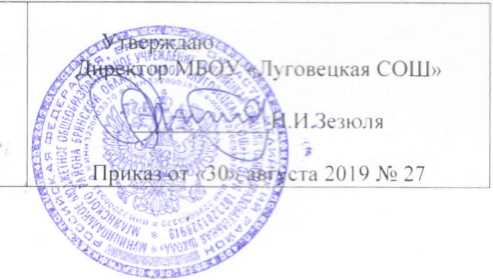 Предметные областиУчебные предметы                 Классы Учебные предметы                 Классы Количество часов в неделю/годКоличество часов в неделю/годКоличество часов в неделю/годКоличество часов в неделю/годКоличество часов в неделю/годКоличество часов в неделю/годКоличество часов в неделю/годПредметные областиУчебные предметы                 Классы Учебные предметы                 Классы 556789ВсегоОбязательная частьОбязательная частьОбязательная частьОбязательная частьОбязательная частьОбязательная частьОбязательная частьОбязательная частьОбязательная частьОбязательная частьРусский язык илитератураРусский языкРусский языкРусский язык5643219Русский язык илитератураЛитератураЛитератураЛитература3322211Родной  язык иРодная литератураРодной  язык (русский)Родной  язык (русский)Родной  язык (русский)0,50,50,512Родной  язык иРодная литератураРодная литература(на родном русском)Родная литература(на родном русском)Родная литература(на родном русском)0,50,50,512Иностранный язык Иностранный язык (немецкий) Иностранный язык (немецкий) Иностранный язык (немецкий)3333315Иностранный языкВторой иностранный язык (английский) Второй иностранный язык (английский) Второй иностранный язык (английский) -123Математика и информатикаМатематикаМатематикаМатематика5510Математика и информатикаАлгебраАлгебраАлгебра3339Математика и информатикаГеометрияГеометрияГеометрия2226Математика и информатикаИнформатика Информатика Информатика 1113Общественно-научные предметыИстория РоссииВсеобщая историяИстория РоссииВсеобщая историяИстория РоссииВсеобщая история2222210Общественно-научные предметыОбществознание Обществознание Обществознание 11114Общественно-научные предметыГеографияГеографияГеография112228ОДК НРОДК НРОДК НРОДК НР0,50,5Естественно-научные предметыФизикаФизикаФизика2226Естественно-научные предметыХимияХимияХимия224Естественно-научные предметыБиологияБиологияБиология111227Искусство Музыка Музыка Музыка 1113Искусство Изобразительное искусствоИзобразительное искусствоИзобразительное искусство11114Технология Технология Технология Технология 22217Физическая культура и ОБЖОБЖОБЖОБЖ112Физическая культура и ОБЖФизическая культураФизическая культураФизическая культура2222210ИТОГО27,529293333152,5Часть, формируемая участниками образовательных отношений Часть, формируемая участниками образовательных отношений Часть, формируемая участниками образовательных отношений Часть, формируемая участниками образовательных отношений 1,512004,5Общественно-научные предметыОбщественно-научные предметыОбществознаниеОбществознание0,5Математика и информатикаМатематика и информатикаИнформатикаИнформатика0,50,5Естественно-научные предметыЕстественно-научные предметыБиологияБиология1Физическая культура и основы безопасности жизнедеятельностиФизическая культура и основы безопасности жизнедеятельностиОсновы безопасности жизнедеятельностиОсновы безопасности жизнедеятельности0,50,51Максимально допустимая недельная нагрузка Максимально допустимая недельная нагрузка 29/10130/10532/11233/11533/115157/549Внеурочная деятельностьВнеурочная деятельностьВнеурочная деятельностьВнеурочная деятельностьВнеурочная деятельностьВнеурочная деятельностьВнеурочная деятельностьВнеурочная деятельностьВнеурочная деятельностьВнеурочная деятельностьСпоривно-оздоровительноеСпоривно-оздоровительное«Сила, ловкость, быстрота»«Сила, ловкость, быстрота»111115\35Духовно-нравственноеДуховно-нравственноеГраждановедениеБрянская областьГраждановедениеБрянская область11\35Духовно-нравственноеДуховно-нравственноеГеография Брянского краяГеография Брянского края11\35Духовно-нравственноеДуховно-нравственноеЗаповедная БрянщинаЗаповедная Брянщина11\35Духовно-нравственноеДуховно-нравственноеИстория Брянского края История Брянского края 11\35Духовно-нравственноеДуховно-нравственноеИстория Брянского края История Брянского края 11\34Итого внеурочной деятельностиИтого внеурочной деятельности2222210707070706810\348Предметные областиУчебные предметы                 Классы Предметные областиУчебные предметы                 Классы Вводный контрольПромежуточная аттстацияИтоговый контрольФилологияРусский языктесттестИтоговый тестФилологияЛитературатесттестИтоговый тестФилологияРодной язык(русский)ФилологияРодная литература(на родном русском)ФилологияИностранный язык(немецкий)тесттестКонтрольный тестМатематика и информатикаМатематикаКонтрольная работатестИтоговая контрольная работаМатематика и информатикаИнформатика тесттесттестОбщественно-научные предметыИстория РоссииВсеобщая историятестТесттестОбщественно-научные предметыОбществознание тест-тестОбщественно-научные предметыГеографиятесттестИтоговый тестОсновы духовно-нравственной культуры народов РоссииОсновы духовно-нравственной культуры народов РоссииБиологиятесттесттестИскусство Музыка тесттестИскусство Изобразительное искусствотесттестИтоговый тестТехнология Технология тесттестИтоговый тестФизическая культура и основы безопасности жизнедеятельностиОсновы безопасности жизнедеятельноститесттестИтоговый тестФизическая культура и основы безопасности жизнедеятельностиФизическая культуратесттестзачетКомплексная работа включает предметные области: математика, русский язык, литература и естествознаниеКомплексная работа включает предметные области: математика, русский язык, литература и естествознаниеКомплексная работа включает предметные области: математика, русский язык, литература и естествознаниеКомплексная работа включает предметные области: математика, русский язык, литература и естествознаниеКомплексная работа включает предметные области: математика, русский язык, литература и естествознаниеПредметные областиУчебные предметы                 Классы Предметные областиУчебные предметы                 Классы Вводный контрольПромежуточная аттстацияИтоговый контрольФилологияРусский языктесттестИтоговый тестФилологияЛитературатесттестИтоговый тестФилологияРодной язык (русский)тесттестИтоговый тестФилологияРодная литература (на русском)Контроль техникичтенияКонтроль техники чтенияКонтроль техники чтенияФилологияИностранный язык(немецкий)тесттестКонтрольная работаМатематика и информатикаМатематикаКонтрольная работаКонтрольная работаИтоговая контрольная работаМатематика и информатикаИнформатика тесттестИтоговый тестОбщественно-научные предметыИстория РоссиитесттестИтоговый тестОбщественно-научные предметыВсеобщая историятестОбщественно-научные предметыОбществознание тесттестИтоговый тестОбщественно-научные предметыГеографиятесттестИтоговый тестБиологиятесттестИтоговый тестИскусство Музыка тесттестИтоговый тестИскусство Изобразительное искусствотесттестИтоговый тестТехнология Технология тесттестИтоговый тестФизическая культура и основы безопасности жизнедеятельностиОсновы безопасности жизнедеятельноститесттестИтоговый тестФизическая культура и основы безопасности жизнедеятельностиФизическая культуратесттестзачетПредметные областиУчебные предметы                 Классы Предметные областиУчебные предметы                 Классы Вводный контрольПромежуточная аттстацияИтоговый контрольФилологияРусский языктестконтрольная работаИтоговый тестФилологияЛитературатесттесттестФилологияРодной язык (русский)тесттесттестФилологияРодная литература (на русском)Контроль техники чтенияКонтроль техники чтенияКонтроль техники чтенияФилологияИностранный язык(немецкий)тесттестКонтрольная работаМатематика и информатикаалгебратестТест в форме ОГЭТест в форме ОГЭМатематика и информатикагеометриятестТест в форме ОГЭТест в форме ОГЭМатематика и информатикаИнформатика тест в форме ОГЭтест в форме ОГЭИтоговый тест в форме ОГЭОбщественно-научные предметыИстория РоссииТест в форме ОГЭТест в форме ОГЭИтоговый тест в форме ОГЭОбщественно-научные предметыВсеобщая историяТест в форме ОГЭОбщественно-научные предметыОбществознание тесттестИтоговый тестОбщественно-научные предметыГеографиятестТест в форме ОГЭИтоговый тест в форме ОГЭЕстественно-научные предметыФизикаТест в форме ОГЭТест в форме ОГЭИтоговый тест в форме ОГЭЕстественно-научные предметыБиология тесттесттестИскусство Музыка тесттестИтоговый тестИскусство Изобразительное искусствотесттестИтоговый тестТехнология Технология тесттестИтоговый тестФизическая культура и основы безопасности жизнедеятельностиФизическая культуратесттестзачетПредметные областиУчебные предметы                 Классы Предметные областиУчебные предметы                 Классы Вводный контрольПромежуточная аттстацияИтоговый контрольФилологияРусский языктесттесттестФилологияЛитературатесттестКомплексная работаФилологияРодной язык (русский)тесттесттестФилологияРодная литература (на русском)Контроль техники чтенияКонтроль техники чтенияКонтроль техники чтенияФилологияИностранный язык(английский)тесттестКонтрольная работаФилологияИностранный язык(немецкий)тесттестКонтрольная работаМатематика и информатикаалгебратесттестТест Математика и информатикагеометриятестТест Тест Математика и информатикаИнформатика тест в форме ОГЭтест в форме ОГЭТест в форме ОГЭОбщественно-научные предметыИстория Россиитест в форме ОГЭтест в форме ОГЭТест в форме ОГЭОбщественно-научные предметыВсеобщая историятест в форме ОГЭОбщественно-научные предметыОбществознание тесттесттестОбщественно-научные предметыГеографиятесттестИтоговый тестЕстественно-научные предметыФизикатест в форме ОГЭтест в форме ОГЭТест в форме ОГЭЕстественно-научные предметыХимияКонтрольная работаИтоговая контрольная работаЕстественно-научные предметыБиологиятесттесттест в форме ОГЭИскусство Музыка тесттестТворческий концертИскусство Изобразительное искусствотесттестИтоговый тестТехнология Технология тесттесттестФизическая культура и основы безопасности жизнедеятельностиОсновы безопасности жизнедеятельноститесттестИтоговый тестФизическая культура и основы безопасности жизнедеятельностиФизическая культуратесттестИтоговый тестПредметные областиУчебные предметы                 Классы Предметные областиУчебные предметы                 Классы Вводный контрольПромежуточная аттестацияИтоговый контрольФилологияРусский языктесттест в форме ОГЭтест в форме ОГЭФилологияЛитературатесттест  Итоговый тест ФилологияРодной язык (русский)тесттесттестФилологияРодная литература (на русском)Контрольные вопросыКонтрольные вопросыКонтрольные вопросыФилологияИностранный язык (английский)тесттест Контрольная работаФилологияИностранный язык (немецкий)тесттест Контрольная работаМатематика и информатикаМатематикатесттест в форме ОГЭТест в форме ОГЭМатематика и информатикаИнформатика тесттест в форме ОГЭтест в форме ОГЭОбщественно-научные предметыИстория Россиитесттест в форме ОГЭтест в форме ОГЭОбщественно-научные предметыВсеобщая историятест в форме ОГЭОбщественно-научные предметыОбществознание тест тест в форме ОГЭтест в форме ОГЭОбщественно-научные предметыГеографиятест тест в форме ОГЭИтоговый тест в форме ОГЭЕстественно-научные предметыФизикатест в форме ОГЭтест в форме ОГЭТест в форме ОГЭЕстественно-научные предметыХимияКонтрольная работаКонтрольная работаИтоговая контрольная работаЕстественно-научные предметыБиологиятесттесттест в форме ОГЭИскусство Музыка тесттесттестИскусство Изобразительное искусствотесттестИтоговый тестТехнология Технология тесттестИтоговый тестФизическая культура и основы безопасности жизнедеятельностиОсновы безопасности жизнедеятельноститесттестИтоговый тестФизическая культура и основы безопасности жизнедеятельностиФизическая культуратесттестзачет